Chủ đề: [Giải toán 6 Cánh Diều] - Toán lớp 6 tập 1 - Chương III. Hình học trực quan.Mời các em học sinh cùng tham khảo chi tiết gợi ý giải Bài 3 trang 104 theo nội dung bài "Hình bình hành" sách giáo khoa Toán lớp 6 tập 1 sách Cánh Diều chương trình mới của Bộ GD&ĐTGiải Bài 3 trang 104 Toán lớp 6 Tập 1 Cánh DiềuCâu hỏiSử dụng các mảnh bìa như Hình 21 trang 101 để ghép thành một hình bình hành.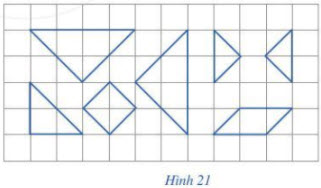 GiảiĐánh số thứ tự cho các mảnh bìa ta được: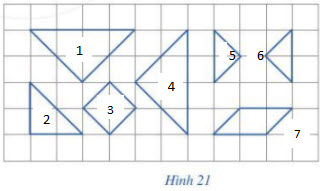 Xếp các mảnh bìa đã đánh số trên theo hình dưới đây để dược hình bình hành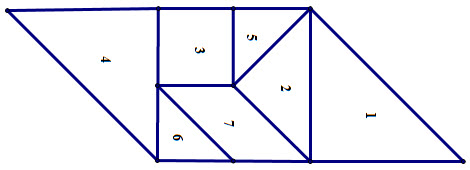 ~/~Vậy là trên đây Đọc tài liệu đã hướng dẫn các em hoàn thiện phần giải bài tập SGK Toán 6 Cánh Diều: Bài 3 trang 104 SGK Toán 6 Tập 1. Chúc các em học tốt.